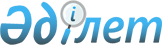 О некоторых вопросах использования радиочастотного спектра Республики Казахстан
					
			Утративший силу
			
			
		
					Постановление Правительства Республики Казахстан от 19 января 2009 года № 19. Утратило силу постановлением Правительства Республики Казахстан от 21 декабря 2012 года № 1659.      Сноска. Утратило силу постановлением Правительства РК от 21.12.2012 № 1659 (вводится в действие по истечении десяти календарных дней со дня первого официального опубликования).      В соответствии с пунктом 2 статьи 473 Кодекса Республики Казахстан от 10 декабря 2008 года "О налогах и других обязательных платежах в бюджет (Налоговый Кодекс)" Правительство Республики Казахстан ПОСТАНОВЛЯЕТ : 



      1. Утвердить прилагаемые Правила выдачи разрешения на использование радиочастотного спектра телевизионным и радиовещательным организациям. 



      2. Внести в постановление Правительства Республики Казахстан от 21 августа 2002 года № 932 "О некоторых вопросах использования радиочастотного спектра Республики Казахстан" (САПП Республики Казахстан, 2002 г., № 28, ст. 311) следующие изменения: 



      подпункты 1), 2), 3) и 4) пункта 1 исключить. 



      3. Настоящее постановление вводится в действие со дня первого официального опубликования.        Премьер-Министр 

      Республики Казахстан                       К. Масимов Утверждены         

постановлением Правительства 

Республики Казахстан  

от 19 января 2009 года № 19  

Правила 

выдачи разрешения на использование радиочастотного спектра 

телевизионным и радиовещательным организациям 

      1. Настоящие Правила выдачи разрешения на использование радиочастотного спектра телевизионным и радиовещательным организациям (далее - Правила) определяют порядок выдачи разрешений (дубликатов разрешений) на использование радиочастотного спектра телевизионным и радиовещательным организациям.



      2. Телевизионные или радиовещательные организации для оформления разрешения на использование радиочастотного спектра представляют в соответствующее территориальное подразделение уполномоченного органа в области связи заявку на радиочастотное присвоение в трех экземплярах.



      3. К заявке на радиочастотное присвоение должны быть приложены следующие документы: 



      1) нотариально заверенная копия свидетельства о государственной регистрации юридического лица; 



      2) исключен постановлением Правительства РК от 18.06.2010 № 613;



      3) копия лицензии на деятельность по организации телевизионного и (или) радиовещания; 



      4) анкета на радиоэлектронное средство установленного образца с приложением нормированных диаграмм направленности антенны; 



      5) пояснительная записка, в которой приводится обоснование запрашиваемой полосы частот, подробно излагаются сведения о назначении и характере планируемой радиосети (радиолинии), технические параметры радиоэлектронных средств, планируемых к применению, схема организации связи; 



      6) копия карты местности предполагаемой территории обслуживания с указанием места установки телевизионной (радиовещательной) станции; 



      7) копия свидетельства о постановке на учет средства массовой информации; 



      8) заключение экспертизы электромагнитной совместимости радиоэлектронных средств с действующими и планируемыми для использования радиоэлектронными средствами гражданского назначения. 

      Сноска. Пункт 3 с изменением, внесенным постановлением Правительства РК от 18.06.2010 № 613.



      4. Территориальное подразделение уполномоченного органа в области связи проверяет комплектность и правильность оформления заявки на радиочастотное присвоение и приложенных к ней документов. 



      Срок рассмотрения заявки на радиочастотное присвоение не должен превышать десять рабочих дней со дня ее регистрации. 



      При некомплектности или неправильности оформления заявки она возвращается телевизионной или радиовещательной организации для внесения необходимых дополнений и/или исправлений. 



      При повторном представлении заявки на радиочастотное присвоение срок ее рассмотрения возобновляется. 



      Один экземпляр заявки на радиочастотное присвоение, указанной в пункте 3 Правил, направляется в уполномоченный орган в области связи, второй экземпляр остается в территориальном подразделение уполномоченного органа в области связи, третий экземпляр направляется в организацию для получения заключения. 



      5. Уполномоченный орган в области связи после получения документов, указанных в абзаце пятом пункта 4 Правил, проводит в установленном порядке процедуру присвоения полос частот, радиочастот (радиочастотных каналов) и выполняет мероприятия по международной координации радиочастот в соответствии с регламентом радиосвязи Международного союза электросвязи и оформлению разрешения на использование радиочастотного спектра. 



      В случае незанятости заявленной радиочастоты (радиочастотного канала), а также при отсутствии необходимости в проведении согласования и международной координации радиочастот уполномоченный орган в области связи не позднее двухмесячного срока со дня поступления заявки установленного образца оформляет соответствующее  разрешение на использование радиочастотного спектра. В ином случае уполномоченный орган в области связи проводит процедуру согласования радиочастот с радиочастотными органами и международную координацию радиочастот с сопредельными государствами (в приграничных зонах Республики Казахстан) в соответствии с регламентом радиосвязи Международного союза электросвязи , при этом срок рассмотрения заявки продлевается до тридцати дней и четырех месяцев соответственно. 



      При проведении международной координации радиочастот с сопредельными государствами уполномоченным органом в области связи заблаговременно в письменной форме дается уведомление заявителю о продлении срока рассмотрения заявления. По итогам согласования и международной координации радиочастот оформляется соответствующее разрешение на использование радиочастотного спектра либо дается письменный мотивированный отказ. 



      6. Разрешение на использование радиочастотного спектра в обязательном порядке должно содержать следующие сведения: 



      1) полоса частоты, радиочастоты (радиочастотного канала) и вид применения; 



      2) местоположение технических средств, в том числе размещение антенных устройств с указанием географических координат; 



      3) фактическая мощность передающего средства. 



      7. Разрешение на использование радиочастотного спектра направляется в соответствующее территориальное подразделение уполномоченного органа в области связи для выдачи телевизионной или радиовещательной организации. 



      Территориальное подразделение после получения разрешения в трехдневный срок извещает заявителя о необходимости получения у них выданного разрешения на использование радиочастотного спектра. 



      8. Разрешение на использование радиочастотного спектра телевизионным и радиовещательным организациям выдается после представления документа, подтверждающего внесение в бюджет сбора за выдачу разрешения на использование радиочастотного спектра телевизионным и радиовещательным организациям. 



      9. В случае утери, порчи или уничтожения разрешения на использование радиочастотного спектра телевизионные или радиовещательные организации представляют в уполномоченный орган в области связи и его соответствующее территориальное подразделение письменное заявление на выдачу дубликата. 



      Дубликат разрешения на использование радиочастотного спектра с пометкой "дубликат" выдается уполномоченным органом в области связи после представления плательщиком документов, подтверждающих внесение в бюджет сбора за выдачу разрешения на использование радиочастотного спектра телевизионным и радиовещательным организациям в соответствии со ставкой сбора за выдачу дубликата разрешения на использование радиочастотного спектра телевизионным и радиовещательным организациям в течение 15 дней со дня получения заявления. 
					© 2012. РГП на ПХВ «Институт законодательства и правовой информации Республики Казахстан» Министерства юстиции Республики Казахстан
				